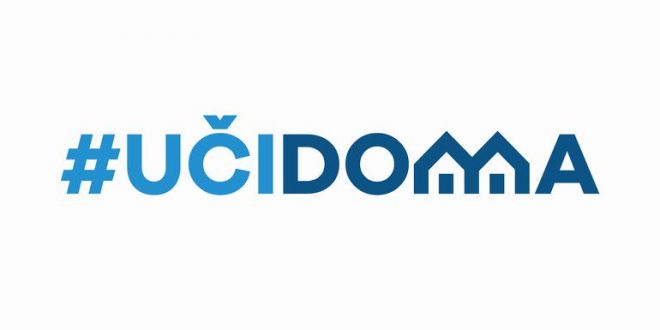 SEDMIČNI PLAN RADA PO PREDMETIMA ZA PERIOD 23.03.2020. – 27.03.2020.RAZRED I PREDMET: ČETVRTI RAZRED – ENGLESKI JEZIK    NASTAVNIK/CI: RADOJKA VUKSANOVIĆRAZRED I PREDMET: ČETVRTI RAZRED – ENGLESKI JEZIK    NASTAVNIK/CI: RADOJKA VUKSANOVIĆRAZRED I PREDMET: ČETVRTI RAZRED – ENGLESKI JEZIK    NASTAVNIK/CI: RADOJKA VUKSANOVIĆRAZRED I PREDMET: ČETVRTI RAZRED – ENGLESKI JEZIK    NASTAVNIK/CI: RADOJKA VUKSANOVIĆRAZRED I PREDMET: ČETVRTI RAZRED – ENGLESKI JEZIK    NASTAVNIK/CI: RADOJKA VUKSANOVIĆDANISHODIAKTIVNOSTISADRŽAJ/POJMOVINAČIN KOMUNIKACIJEPONEDELJAK23.03.2020.UTORAK24.03.2020.OPIŠE SVOJ STAN, SVOJU KUĆUGLEDAJU KRATAK VIDEOTHERE IS / THERE AREUČENICI PREKO VIBER GRUPE DOBIJAJU INSTRUKCIJESRIJEDA25.03.2020.ČETVRTAK26.03.2020.PIŠE KRATKE FUNKCIONALNE TEKSTOVEPOPUNJAVAJU NASTAVNE LISTIĆE KOJE DOBIJAJU U VIDU SLIKEPRESENT SIMPLE VERB – TO BEUČENICI PREKO VIBER GRUPE DOBIJAJU SLIKE I LINKOVEPETAK27.03.2020.POVRATNA INFORMACIJA U TOKU SEDMICE